Перемычки железобетонные для зданий с кирпичными стенами. Технические условияГОСТ 948-2016
ГОСТ 948-2016     
     
МЕЖГОСУДАРСТВЕННЫЙ СТАНДАРТ
ПЕРЕМЫЧКИ ЖЕЛЕЗОБЕТОННЫЕ ДЛЯ ЗДАНИЙ С КИРПИЧНЫМИ СТЕНАМИ
Технические условия
Reinforced concrete lintels for brick wall buildings. Specifications

МКС 91.080.40Дата введения 2017-03-01     
     
Предисловие
Цели, основные принципы и основной порядок проведения работ по межгосударственной стандартизации установлены в ГОСТ 1.0-2015 "Межгосударственная система стандартизации. Основные положения" и ГОСТ 1.2-2015 "Межгосударственная система стандартизации. Стандарты межгосударственные, правила и рекомендации по межгосударственной стандартизации. Правила разработки, принятия, обновления и отмены"

Сведения о стандарте
1 РАЗРАБОТАН Акционерным обществом "ЦНИИЭП жилища - институт комплексного проектирования жилых и общественных зданий" (АО "ЦНИИЭП жилища")
2 ВНЕСЕН Техническим комитетом по стандартизации ТК 465 "Строительство"
3 ПРИНЯТ Межгосударственным советом по стандартизации, метрологии и сертификации (протокол от 25 мая 2016 г. N 88-П)

За принятие проголосовали:
4 Приказом Федерального агентства по техническому регулированию и метрологии от 20 октября 2016 г. N 1440-ст межгосударственный стандарт ГОСТ 948-2016 введен в действие в качестве национального стандарта Российской Федерации с 1 марта 2017 г.
5 ВЗАМЕН 948-84*
_____________
* Вероятно ошибка оригинала. Следует читать: ГОСТ 948-84. - Примечание изготовителя базы данных. 


Информация об изменениях к настоящему стандарту публикуется в ежегодном информационном указателе "Национальные стандарты", а текст изменений и поправок - в ежемесячном информационном указателе "Национальные стандарты". В случае пересмотра (замены) или отмены настоящего стандарта соответствующее уведомление будет опубликовано в ежемесячном информационном указателе "Национальные стандарты". Соответствующая информация, уведомление и тексты размещаются также в информационной системе общего пользования - на официальном сайте Федерального агентства по техническому регулированию и метрологии в сети Интернет (www.gost.ru)

     1 Область применения
Настоящий стандарт устанавливает типы, основные параметры и размеры железобетонных перемычек, общие технические требования к ним.

Настоящий стандарт распространяется на железобетонные перемычки, изготовляемые из тяжелого бетона и предназначенные для перекрытия проемов в кирпичных стенах зданий различного назначения.

Допускается применение перемычек для перекрытия проемов в стенах из искусственных и природных камней.

Перемычки, предназначенные для эксплуатации в условиях воздействия агрессивной среды, а также в зданиях с расчетной сейсмичностью 7 баллов и более, должны удовлетворять дополнительным требованиям, установленным проектной документацией здания в соответствии с требованиями действующих нормативных документов*, указанным в заказе на изготовление перемычек.
_______________
* В Российской Федерации действует СП 14.13330.2014 "СНиП II-7-81* Строительство в сейсмических районах".


Требования настоящего стандарта следует учитывать при разработке нормативных документов и рабочей документации на железобетонные перемычки конкретных типов.

2 Нормативные ссылки
В настоящем стандарте использованы нормативные ссылки на следующие межгосударственные стандарты:

ГОСТ 5781-82 Сталь горячекатаная для армирования железобетонных конструкций. Технические условия

ГОСТ 6727-80 Проволока из низкоуглеродистой стали холоднотянутая для армирования железобетонных конструкций. Технические условия

ГОСТ 7473-2010 Смеси бетонные. Технические условия

ГОСТ 8829-94 Изделия строительные железобетонные и бетонные заводского изготовления. Методы испытаний нагружением. Правила оценки прочности, жесткости и трещиностойкости

ГОСТ 10060-2012 Бетоны. Методы определения морозостойкости

ГОСТ 10180-2012 Бетоны. Методы определения прочности по контрольным образцам

ГОСТ 10884-94 Сталь арматурная термомеханически упрочненная для железобетонных конструкций. Технические условия

ГОСТ 10922-2012 Арматурные и закладные изделия, их сварные, вязаные и механические соединения для железобетонных конструкций. Общие технические условия

ГОСТ 12730.0-78 Бетоны. Общие требования к методам определения плотности, влажности, водопоглощения, пористости и водонепроницаемости

ГОСТ 12730.3-78 Бетоны. Метод определения водопоглощения

ГОСТ 12730.5-84 Бетоны. Методы определения водонепроницаемости

ГОСТ 13015-2012 Изделия бетонные и железобетонные для строительства. Общие технические требования. Правила приемки, маркировки, транспортирования и хранения

ГОСТ 14098-2014 Соединения сварные арматуры и закладных изделий железобетонных конструкций. Типы, конструкции и размеры

ГОСТ 17624-2012 Бетоны. Ультразвуковой метод определения прочности

ГОСТ 17625-83 Конструкции и изделия железобетонные. Радиационный метод определения толщины защитного слоя бетона, размеров и расположения арматуры

ГОСТ 18105-2010 Бетоны. Правила контроля и оценки прочности

ГОСТ 22362-77 Конструкции железобетонные. Методы измерения силы натяжения арматуры

ГОСТ 22690-2015 Бетоны. Определение прочности механическими методами неразрушающего контроля
ГОСТ 23009-2015* Конструкции и изделия бетонные и железобетонные сборные. Условные обозначения (марки)
________________
* Вероятно, ошибка оригинала. Следует читать: ГОСТ 23009-2016. - Примечание изготовителя базы данных.


ГОСТ 26633-2012 Бетоны тяжелые и мелкозернистые. Технические условия

Примечание - При пользовании настоящим стандартом целесообразно проверить действие ссылочных стандартов в информационной системе общего пользования - на официальном сайте Федерального агентства по техническому регулированию и метрологии в сети Интернет или по ежегодному информационному указателю "Национальные стандарты", который опубликован по состоянию на 1 января текущего года, и по выпускам ежемесячного информационного указателя "Национальные стандарты" за текущий год. Если ссылочный стандарт заменен (изменен), то при пользовании настоящим стандартом следует руководствоваться заменяющим (измененным) стандартом. Если ссылочный стандарт отменен без замены, то положение, в котором дана ссылка на него, применяется в части, не затрагивающей эту ссылку.

3 Термины и определения
В настоящем стандарте применены следующие термины с соответствующими определениями:
3.1 перемычка: Конструктивный элемент - балка, перекрывающий оконный или дверной проемы в стене и воспринимающий нагрузку от вышерасположенной конструкции.
3.2 перемычка железобетонная: Железобетонная балка, применяемая для перекрытия оконного или дверного проемов в стене и воспринимающая нагрузку от вышерасположенной конструкции.

4 Типы, основные параметры и размеры4.1 Перемычки подразделяют на следующие типы:

ПБ - брусковые, шириной до 250 мм включительно (см. рисунок 1);

ПП - плитные, шириной более 250 мм (см. рисунок 2);

ПГ - балочные, с чертвертью для опирания или примыкания плит перекрытий (см. рисунок 3);

ПФ - фасадные, выходящие на фасад здания и предназначенные для перекрытия проемов с четвертями при толщине выступающей части кладки в проеме 250 мм и более (см. рисунок 4).

Рисунок 1 - Перемычка типа ПБ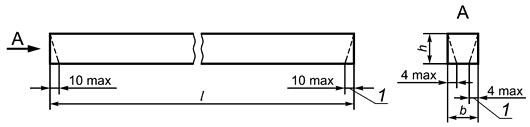 
1 - технологический уклон

Рисунок 1 - Перемычка типа ПБ
Рисунок 2 - Перемычка типа ПП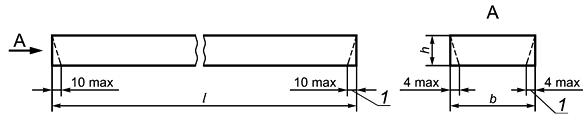 
1 - технологический уклон

Рисунок 2 - Перемычка типа ПП
Рисунок 3 - Перемычка типа ПГ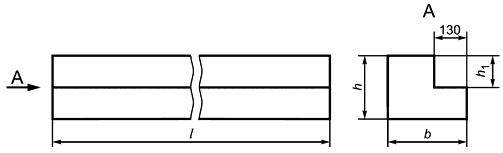 
Рисунок 3 - Перемычка типа ПГ
Рисунок 4 - Перемычка типа ПФ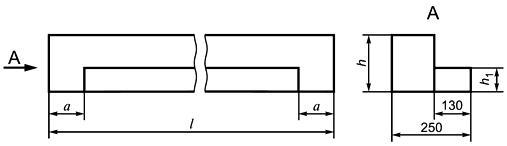 
Рисунок 4 - Перемычка типа ПФ4.2 Форма, размеры и показатели материалоемкости (расход бетона) перемычек для стен из кирпича толщиной 65 мм должны соответствовать:
4.3 Форма, размеры и показатели материалоемкости (расход бетона) перемычек для стен из кирпича толщиной 88 мм должны соответствовать:
4.4 Перемычки типов ПБ и ПП допускается изготовлять с технологическим уклоном боковых и торцевых граней. В этом случае размеры нижней грани перемычки могут быть меньше соответствующих размеров верхней грани: длина - до 20 мм, ширина - до 8 мм (см. рисунки 1 и 2).
4.5 Марки бетона по морозостойкости перемычек назначают в зависимости от значений расчетных зимних температур наружного воздуха в районе строительства согласно указаниям таблицы А.1 приложения А.


Таблица 1
Краткое наименование страны по МК (ИCO 3166) 004-97Код страны по
МК (ИCO 3166) 004-97Сокращенное наименование национального органа по стандартизацииАрменияAMМинэкономики Республики АрменияКиргизияKGКыргызстандартРоссияRUРосстандарттипаПБ-указаннымнарисунке1ивтаблице1;"ПП-"""2"""2;"ПГ-"""3"""3;"ПФ-"""4"""4.типаПБ-указаннымнарисунке1ивтаблице5;"ПП-"""2"""6;"ПФ-"""4"""7.Марка перемычкиОсновные размеры перемычки, ммОсновные размеры перемычки, ммОсновные размеры перемычки, ммОсновные размеры перемычки, ммОсновные размеры перемычки, ммРасчет-
ная нагрузка, кН/м (кгс/м)Расчет-
ная нагрузка, кН/м (кгс/м)Расход материалов (справочный)Расход материалов (справочный)Расход материалов (справочный)Расход материалов (справочный)Масса перемычки (справоч-
ная), кгМасса перемычки (справоч-
ная), кгТиповая проектная докумен-
тацияДлина
Длина
ШиринаbШиринаbВысота
hБетон, мБетон, мСталь, кгСталь, кгПеремычки с ненапрягаемой арматуройПеремычки с ненапрягаемой арматуройПеремычки с ненапрягаемой арматуройПеремычки с ненапрягаемой арматуройПеремычки с ненапрягаемой арматуройПеремычки с ненапрягаемой арматуройПеремычки с ненапрягаемой арматуройПеремычки с ненапрягаемой арматуройПеремычки с ненапрягаемой арматуройПеремычки с ненапрягаемой арматуройПеремычки с ненапрягаемой арматуройПеремычки с ненапрягаемой арматуройПеремычки с ненапрягаемой арматуройПеремычки с ненапрягаемой арматуройПеремычки с ненапрягаемой арматурой1ПБ 10-11ПБ 10-11030103012065650,98
(100)0,98
(100)0,0080,0080,312020[1]1ПБ 13-11ПБ 13-1129012900,0100,0100,4125251ПБ 16-11ПБ 16-1155015500,0120,0120,4830302ПБ 10-12ПБ 10-1103010301201401400,0170,0170,2443432ПБ 10-1-п2ПБ 10-1-п0,502ПБ 13-12ПБ 13-1129012900,0220,0220,3154542ПБ 13-1-п2ПБ 13-1-п0,572ПБ 16-22ПБ 16-2155015501,96
(200)1,96
(200)0,0260,0260,5365652ПБ 16-2-п2ПБ 16-2-п0,792ПБ 17-22ПБ 17-2168016800,280,280,5771712ПБ 17-2-п2ПБ 17-2-п0,832ПБ 19-32ПБ 19-3194019402,94
(300)2,94
(300)0,0330,0330,8581812ПБ 19-3-п2ПБ 19-3-п1,112ПБ 22-32ПБ 22-3220022000,0370,0371,1892922ПБ 22-3-п2ПБ 22-3-п1,442ПБ 25-32ПБ 25-3246024600,0410,0411,851031032ПБ 25-3-п2ПБ 25-3-п2,112ПБ 26-42ПБ 26-4259025903,92
(400)3,92
(400)0,0440,0442,401091092ПБ 26-4-п2ПБ 26-4-п2,662ПБ 29-42ПБ 29-4285028500,0480,0483,061201202ПБ 29-4-п2ПБ 29-4-п3,322ПБ 30-42ПБ 30-4298029800,0500,0503,191251252ПБ 30-4-п2ПБ 30-4-п3,453ПБ 13-373ПБ 13-371290129012022022037,27
(3800)37,27
(3800)0,0340,0341,7485853ПБ 13-37-п3ПБ 13-37-п2,063ПБ 16-373ПБ 16-37155015500,0410,0412,941021023ПБ 16-37-п3ПБ 16-37-п3,263ПБ 18-373ПБ 18-37181018100,0480,0483,881191193ПБ 18-37-п3ПБ 18-37-п4,203ПБ 18-83ПБ 18-8181018107,85
(800)7,85
(800)0,0480,0481,181191193ПБ 18-8-п3ПБ 18-8-п1,503ПБ 21-83ПБ 21-8207020700,0550,0551,411371373ПБ 21-8-п3ПБ 21-8-п1,733ПБ 25-83ПБ 25-8246024600,0650,0652,101621623ПБ 25-8-п3ПБ 25-8-п2,423ПБ 27-83ПБ 27-8272027200,0720,0723,221801803ПБ 27-8-п3ПБ 27-8-п3,543ПБ 30-83ПБ 30-8298029800,0790,0793,541971973ПБ 30-8-п3ПБ 30-8-п3,863ПБ 34-43ПБ 34-4337033703,92
(400)3,92
(400)0,0890,0892,732222223ПБ 34-4-п3ПБ 34-4-п3,313ПБ 36-43ПБ 36-4363036300,0960,0964,102402403ПБ 36-4-п3ПБ 36-4-п4,683ПБ 39-83ПБ 39-8389038907,85
(800)7,85
(800)0,1030,10310,132572573ПБ 39-8-п3ПБ 39-8-п10,714ПБ 30-44ПБ 30-4298029802902903,92
(400)3,92
(400)0,1040,1041,852592594ПБ 30-4-п4ПБ 30-4-п2,494ПБ 44-84ПБ 44-8441044107,85
(800)7,85
(800)0,1540,15411,883853854ПБ 44-8-п4ПБ 44-8-п12,524ПБ 48-84ПБ 48-8480048000,1670,16715,124184184ПБ 48-8-п4ПБ 48-8-п15,764ПБ 60-84ПБ 60-8596059600,2070,20729,205195194ПБ 60-8-п4ПБ 60-8-п29,845ПБ 18-275ПБ 18-271810181025022022027,46
(2800)27,46
(2800)0,1000,1003,762502505ПБ 18-27-п5ПБ 18-27-п4,345ПБ 21-275ПБ 21-27207020700,1140,1145,482852855ПБ 21-27-п5ПБ 21-27-п6,065ПБ 21-27-а5ПБ 21-27-а8,755ПБ 21-27-ап5ПБ 21-27-ап9,335ПБ 25-275ПБ 25-27246024600,1350,1358,483383385ПБ 25-27-п5ПБ 25-27-п9,065ПБ 25-27-а5ПБ 25-27-а11,755ПБ 25-27-ап5ПБ 25-27-ап12,335ПБ 27-275ПБ 27-27272027200,1500,15011,913753755ПБ 27-27-п5ПБ 27-27-п12,495ПБ 27-27-а5ПБ 27-27-а15,185ПБ 27-27-ап5ПБ 27-27-ап15,765ПБ 30-275ПБ 30-27298029800,1640,16419,444104105ПБ 30-27-п5ПБ 30-27-п20,025ПБ 30-27-а5ПБ 30-27-а22,715ПБ 30-27-ап5ПБ 30-27-ап23,295ПБ 31-275ПБ 31-27311031100,1710,17122,844284285ПБ 31-27-п5ПБ 31-27-п23,425ПБ 25-375ПБ 25-372460246037,27
(3800)37,27
(3800)0,1350,13511,043383385ПБ 25-37-п5ПБ 25-37-п11,625ПБ 27-375ПБ 27-37272027200,1500,15020,343753755ПБ 27-37-п5ПБ 27-37-п20,925ПБ 30-375ПБ 30-37298029800,1640,16427,504104105ПБ 30-37-п5ПБ 30-37-п28,085ПБ 34-205ПБ 34-203370337019,61
(2000)19,61
(2000)0,1850,18522,284634635ПБ 34-20-п5ПБ 34-20-п22,865ПБ 36-205ПБ 36-20363036300,2000,20028,315005005ПБ 36-20-п5ПБ 36-20-п28,896ПБ 35-376ПБ 35-373500350025029029037,27
(3800)37,27
(3800)0,2540,25443,70634634[2]7ПБ 60-527ПБ 60-525950595058558551,58
(5260)51,58
(5260)0,8700,870103,8021752175Перемычки с напрягаемой арматурой класса Ат800Перемычки с напрягаемой арматурой класса Ат800Перемычки с напрягаемой арматурой класса Ат800Перемычки с напрягаемой арматурой класса Ат800Перемычки с напрягаемой арматурой класса Ат800Перемычки с напрягаемой арматурой класса Ат800Перемычки с напрягаемой арматурой класса Ат800Перемычки с напрягаемой арматурой класса Ат800Перемычки с напрягаемой арматурой класса Ат800Перемычки с напрягаемой арматурой класса Ат800Перемычки с напрягаемой арматурой класса Ат800Перемычки с напрягаемой арматурой класса Ат800Перемычки с напрягаемой арматурой класса Ат800Перемычки с напрягаемой арматурой класса Ат800Перемычки с напрягаемой арматурой класса Ат8005ПБ 21-27 Ат8005ПБ 21-27 Ат8002070207025022022027,46
(2800)27,46
(2800)0,1140,1144,924,92285[3]5ПБ 21-27 А800-а5ПБ 21-27 А800-а8,198,195ПБ 25-27 Ат8005ПБ 25-27 Ат800246024600,1350,1355,805,803385ПБ 25-27 Ат800-а5ПБ 25-27 Ат800-а9,079,075ПБ 25-37 Ат8005ПБ 25-37 Ат80037,27
(3800)37,27
(3800)7,127,125ПБ 27-37 Ат8005ПБ 27-37 Ат800272027200,1500,1509,589,585ПБ 27-27 Ат8005ПБ 27-27 Ат80027,46
(2800)27,46
(2800)